SMERNICA SLOVENSKÉHO ZVÄZU BOBISTOVPOSKYTOVANIE NÁHRAD ÚČASTNÍKOM AKCIÍ ORGANIZOVANÝCH ALEBO FINANCOVANÝCH SZB ČASŤ I.VŠEOBECNÉ USTANOVENIA Článok 1 Táto smernica upravuje poskytovanie náhrad účastníkom akcií organizovaných alebo financovaných Slovenským zväzom bobistov (ďalej len „SZB“) ako občianskym združením založeným podľa zákona 83/1990 Zb. o združovaní občanov, v znení neskorších predpisov. Náhradami poskytovanými účastníkom akcií organizovaných alebo financovaných SZB sa rozumejú náhrady v zmysle zákona č. 283/2002 Z. z. o cestovných náhradách v znení neskorších predpisov (ďalej len „zákon o cestovných náhradách“) a náhrady vo výške a za podmienok uvedených v tejto smernici SZB. Účastníkmi akcií organizovaných alebo financovaných SZB sa rozumejú nasledovné osoby: zamestnanci SZB v pracovnom pomere, osoby pre SZB činné na základe dohôd o prácach vykonávaných mimo pracovného pomeru, ak je to dohodnuté, osoby vymenované alebo zvolené do orgánov SZB, ak nie sú k SZB v pracovnoprávnom vzťahu, a ak im nie sú poskytované náhrady podľa písmena a), osoby plniace pre SZB úlohy, ktoré nie sú so SZB v pracovnoprávnom ani inom právnom vzťahu, ak je to dohodnuté ,pretekári, tréneri pretekárov, rozhodcovia pretekov, funkcionári pretekov a ďalšie osoby organizačne a technicky zabezpečujúce preteky, osoby nad 18 rokov, ktoré zabezpečujú povinný sprievod osôb do 18 rokov, v odôvodnených prípadoch aj iné osoby na základe súhlasu subjektu, ktorý pri akcii organizovanej alebo financovanej SZB vyúčtováva akciu. Náhrady v zmysle zákona o cestovných náhradách a tejto smernice sa poskytujú pri akciách organizovaných alebo financovaných SZB nasledovným osobám:zamestnancom SZB v pracovnom pomere, osobám činným pre SZB na základe dohôd o prácach vykonávaných mimo pracovného pomeru, ak je to dohodnuté, osobám vymenovaným alebo zvoleným do orgánov SZB, ak nie sú k SZB v pracovnoprávnom vzťahu, a ak im nie sú poskytované náhrady podľa písmena a), osobám plniacim pre SZB úlohy a ak nie sú k SZB v pracovnoprávnom ani inom právnom vzťahu, ak je to dohodnuté. Náhrady vo výške a za podmienok uvedených v tejto smernici sa poskytujú nasledovným osobám, a to: pretekárom, trénerom pretekárov, rozhodcom pretekov, funkcionárom pretekov a ďalším osobám organizačne a technicky zabezpečujúcim preteky, osobám nad 18 rokov, ktoré zabezpečujú povinný sprievod osôb do 18 rokov, v odôvodnených prípadoch aj iným osobám na základe súhlasu subjektu, ktorý pri akcii organizovanej alebo financovanej SZB vyúčtováva akciu. Ak osoby, ktoré sú uvedené v tomto odseku, pri akciách organizovaných alebo financovaných SZB nevykonávajú svoju činnosť za podmienok uvedených v odseku 4, nespadajú pod pôsobnosť zákona o cestovných náhradách. V takom prípade ani náhrady, ktoré sa im poskytujú vo výške a za podmienok uvedených v tejto smernici, sa im neposkytujú na základe zákona o cestovných náhradách (ide napríklad o výkon činnosti na základe príkaznej zmluvy, nepomenovanej zmluvy alebo na základe živnosti). Akciami organizovanými alebo financovanými SZB sa rozumejú akcie uskutočňované v rámci zabezpečovania plnenia poslania SZB, cieľov SZB a hlavných činností SZB, uvedených v Stanovách SZB, ktoré sú organizované alebo financované: priamo SZB, na základe poverenia SZB bobistickými klubmi, ak poskytujú náhrady uvedené v tejto smernici z finančných prostriedkov poskytnutých SZB, na základe poverenia SZB inými subjektmi, ak poskytujú náhrady uvedené v tejto smernici z finančných prostriedkov poskytnutých SZB, Za riadne vyúčtovanie akcie organizovanej alebo financovanej SZB v zmysle ustanovení zákona o cestovných náhradách, zákona o účtovníctve č.431/2002 Z.z. v znení neskorších predpisov (ďalej len „zákon o účtovníctve“), iných právnych predpisov a tejto smernice je zodpovedný subjekt, ktorý pred konaním akcie určí VV SZB.Pri poskytovaní náhrad osobám uvedeným v odseku 3 tohto článku vo výške a za podmienok uvedených v tejto smernici je subjekt, ktorý pri akcii organizovanej alebo financovanej SZB vyúčtováva akciu v zmysle ustanovení tejto smernice, povinný dodržiavať najmä zásady hospodárnosti, účelnosti a účelovosti vynakladania finančných prostriedkov a je povinný zabezpečiť riadnu preukázateľnosť použitých finančných prostriedkov.Ak osoba, na ktorú sa vzťahuje táto smernica, uskutočňuje cestu na akciu organizovanú alebo financovanú SZB, musí mať riadne vypísaný „Cestovný príkaz“, schválený subjektom, ktorý pri akcii organizovanej alebo financovanej SZB vyúčtováva akciu v zmysle ustanovení tejto smernice. Vzor cestovného príkazu tvorí prílohu tejto smernice. Pri poskytovaní náhrad v zmysle ustanovení tejto smernice nie je možné viacnásobné súčasné poskytovanie náhrad tej istej osobe (napríklad ako zamestnancovi SZB a ako členovi orgánov SZB). Osoba, na ktorú sa vzťahuje táto smernica, resp. subjekt, ktorý pri akcii organizovanej alebo financovanej SZB vyúčtováva akciu v zmysle ustanovení tejto smernice je povinný po skončení akcie organizovanej alebo financovanej SZB predložiť SZB písomné doklady potrebné na riadne vyúčtovanie akcie. SZB môže osobe, na ktorú sa vzťahuje táto smernica, resp. subjektu, ktorý pri akcii organizovanej alebo financovanej SZB vyúčtováva akciu v zmysle ustanovení tejto smernice, poskytnúť preddavok na náhradu podľa spracovanej kalkulácie, ktorý je zúčtovateľný do 10 pracovných dní od ukončenia akcie. Doklady predložené subjektom, ktorý pri akcii organizovanej alebo financovanej SZB vyúčtováva akciu v zmysle ustanovení tejto smernice, musia mať náležitosti účtovného dokladu. Pri hromadnom doklade o úhrade stravovania a ubytovania musí byť vždy doložený zoznam osôb, na ktoré sa vzťahuje táto smernica, resp. prezenčná listina pri zasadnutiach orgánov SZB. ČASŤ II.NÁHRADA NÁKLADOV PRI AKCIÁCH NA ÚZEMÍ SLOVENSKEJ REPUBLIKY Článok 2 Náhrada cestovných výdavkov Náhrada cestovných výdavkov v zmysle tejto smernice sa poskytuje za uskutočnenú cestu od jej skutočného nástupu osobou, na ktorú sa vzťahuje táto smernica (najčastejšie z miesta bydliska osoby), do miesta konania akcie organizovanej alebo financovanej SZB, a za uskutočnenú cestu z miesta konania akcie organizovanej alebo financovanej SZB do jej skutočného ukončenia (najčastejšie do miesta bydliska osoby). Výnimky v odôvodnených prípadoch povoľuje subjekt, ktorý pri akcii organizovanej alebo financovanej SZB vyúčtováva akciu v zmysle ustanovení tejto smernice (napríklad uznanie náhrady cestovných výdavkov z iného miesta skutočného nástupu na cestu ako z miesta bydliska osoby). Cestovnými výdavkami sa rozumejú pre účely tejto smernice náhrady za: cestovný lístok pri použití verejnej dopravy (vlaková, autobusová, lodná), miestenku, lôžkový, resp. ležadlový lístok, letenku a palubné vstupenky v prípade použitia leteckej dopravy, úhradu nákladov pri použití taxislužby, resp. použití alternatívneho dopravcu (napr.Uber), za použitie cestného motorového vozidla. Pri použití verejného dopravného prostriedku má osoba, na ktorú sa vzťahuje táto smernica, nárok na náhradu cestovných výdavkov, podľa vzdialenosti uskutočnenej cesty v nasledovnom rozsahu: do 200 km náhrada za obyčajné cestovné 2.triedy vlaku, od 201 km do 300 km náhrada za cestovné na 1.triedu vlaku, od 301 km náhrada za cestovné vlakom vyššieho druhu (IC, EC) alebo lôžko, resp. ležadlo v 2.triede vlaku, alebo na všetky vzdialenosti náhrada za použitý autobus. V odôvodnených prípadoch na základe súhlasu subjektu, ktorý pri akcii organizovanej alebo financovanej SZB vyúčtováva akciu v zmysle ustanovení tejto smernice, možno použiť MHD alebo taxislužbu, resp. alternatívneho dopravcu (napr.Uber). V odôvodnených prípadoch na základe súhlasu generálneho sekretára možno použiť na uskutočnenie cesty v súlade s touto smernicou aj leteckú, resp. lodnú dopravu. Náhradu za použitý dopravný prostriedok podľa článku 2 ods.2, písm.a) až e), tejto smernice je možné poskytnúť len v prípade predloženia dokladov o použití príslušného dopravného prostriedku (napr.cestovného lístka). V prípade nepredloženia dokladov sa náhrada za použitý dopravný prostriedok neposkytne. V prípade použitia cestného motorového vozidla pri akcii organizovanej alebo financovanej SZB sa so súhlasom subjektu, ktorý pri akcii organizovanej alebo financovanej SZB vyúčtováva akciu v zmysle ustanovení tejto smernice, poskytujú náhrady cestovných výdavkov ako náhrady za spotrebované pohonné látky na základe priemernej spotreby použitého cestného motorového vozidla. Ak jedným cestným motorovým vozidlom na akciu organizovanú alebo financovanú SZB príde viac osôb, na ktorú sa vzťahuje táto smernica, náhrada cestovných výdavkov sa uhradí len jednej z nich. K vyúčtovaniu náhrady cestovných výdavkov je potrebné doložiť fotokópie nasledovných dokladov: veľkého technického preukazu tak, aby tam bola uvedené evidenčné číslo cestného motorového vozidla, norma spotreby pohonných látok a číslo technického preukazu, doklad o nákupe pohonných hmôt, zakúpených v deň cesty, maximálne 1 týždeň dozadu.Výpočet priemernej spotreby: ak sú v technickom preukaze uvedené spotreby pre mesto, pri 90 km rýchlosti a 120 km rýchlosti vypočíta sa priemer týchto 3 čísiel, ak je v technickom preukaze uvedená spotreba pre mesto a mimo mesta, je tam uvedená aj spotreba kombinovaná, v tomto prípade sa ako priemerná spotreba použije táto kombinovaná,Vzorec pre výpočet náhrady cestovných výdavkov za spotrebované pohonné látky: počet ubehnutých km x priemerná spotreba PHM x cena PHM100Ak osoba, na ktorú sa vzťahuje táto smernica, nepredloží fotokópiu technického preukazu, náhradu cestovných výdavkov za spotrebované pohonné látky bude možné tejto osobe vyplatiť až po zaslaní potrebných dokladov. Ak osoba, na ktorú sa vzťahuje táto smernica, nepreukáže cenu pohonnej látky dokladom o kúpe, na výpočet náhrady cestovných výdavkov za spotrebované pohonné látky sa použije cena pohonnej látky, ktorá platila v čase nástupu na pracovnú cestu zistená Štatistickým úradom Slovenskej republiky. Pre zúčtovanie vyplatených náhrad cestovných výdavkov osoba, na ktorú sa vzťahuje táto smernica, je povinná vypísať tlačivo, ktoré tvorí prílohu tejto smernice. Vzdialenosť v km je táto osoba povinná uvádzať podľa skutočnosti. Subjekt, ktorý pri akcii organizovanej alebo financovanej SZB vyúčtováva akciu v zmysle ustanovení tejto smernice je povinný nepripustiť uvádzanie km navyše. V odôvodnených prípadoch a po predchádzajúcom schválení prezidentom SZB alebo generálnym sekretárom SZB, je možné zúčtovať plné náhrady za použitie vlastného motorového vozidla v zmysle zákona o cestovných náhradách (spotrebované pohonné látky podľa technického preukazu a náhrada za opotrebenie vozidla). Výsledná suma náhrady cestovných výdavkov za spotrebované pohonné látky sa zaokrúhľuje na najbližší eurocent nahor. Pri hromadných akciách organizovaných alebo financovaných SZB je možné použiť spoločný autobus, keď je to ekonomicky alebo organizačne výhodnejšie ako pri ceste verejnými dopravnými prostriedkami. Súhlas na použitie spoločného autobusu dáva subjekt, ktorý pri akcii organizovanej a financovanej SZB vyúčtováva akciu v zmysle ustanovení tejto smernice. Hromadné vyúčtovanie náhrady cestovných výdavkov sa predloží na tlačive, ktoré tvorí prílohu tejto smernice. Článok 3 Stravné Stravné v zmysle tejto smernice patrí osobe, na ktorú sa vzťahuje táto smernica, pri akcii organizovanej alebo financovanej SZB, ak trvanie tejto akcie je najmenej 5 hodín, pričom sa poskytuje za dobu od začiatku skutočného nástupu na cestu na akciu osobou, na ktorú sa vzťahuje táto smernica (najčastejšie z miesta bydliska osoby), do miesta konania akcie organizovanej alebo financovanej SZB, až do skutočného ukončenia cesty z akcie (najčastejšie do miesta bydliska osoby). Výnimky v odôvodnených prípadoch povoľuje subjekt, ktorý pri akcii organizovanej alebo financovanej SZB vyúčtováva akciu v zmysle ustanovení tejto smernice. Výška stravného je stanovená v závislosti od času trvania akcie organizovanej alebo financovanej SZB v kalendárnom dni, pričom čas trvania akcie je rozdelený na časové pásma nasledovne: od 5 až do 12 hodín, nad 12 hodín až do 18 hodín, nad 18 hodín. Suma stravného pre časové pásma je stanovená opatrením, ktoré vydáva Ministerstvo práce, sociálnych vecí a rodiny Slovenskej republiky. Ak je osobe, na ktorú sa vzťahuje táto smernica, preukázane zabezpečené bezplatné celodenné stravovanie, stravné mu nepatrí. Ak je osobe, na ktorú sa vzťahuje táto smernica, preukázane zabezpečené bezplatné čiastočné stravovanie, krátia sa sadzby stravného takto: pri poskytnutí raňajok o 25% dennej sadzby, pri poskytnutí obeda o 40% dennej sadzby, pri poskytnutí večere o 35% dennej sadzby. Miera krátenia stravného vyjadrená v menovitej hodnote sa zaokrúhli na najbližší eurocent nahor. Stravné sa kráti o vypočítanú nominálnu hodnotu (menovitú hodnotu), ktorá sa vypočíta zo stravného, ktoré je ustanovené pre časové pásmo nad 18 hodín. Pri akciách organizovaných alebo financovaných SZB je možné v odôvodnených prípadoch a po predchádzajúcom schválení generálnym sekretárom SZB, poskytnúť okrem stravovania aj občerstvenie, v hodnote určenej generálnym sekretárom SZB. Občerstvenie sa neposkytuje v zmysle zákona o cestovných náhradách. Za občerstvenie sa nepovažujú alkoholické nápoje. Pri sústredeniach štátnej športovej reprezentácie ak je pre účastníkov zabezpečené celodenné bezplatné stravovanie, výšku dennej stravnej jednotky určuje generálny sekretár SZB. Stravné v peňažných prostriedkoch sa v takom prípade neposkytuje. Ak pri sústredení štátnej športovej reprezentácie nie je pre účastníkov zabezpečené celodenné bezplatné stravovanie, vyplácanie stravného sa riadi Zákonom o cestovných náhradách. Článok 4 Náhrada výdavkov za ubytovanie Na akcii organizovanej alebo financovanej SZB subjekt, ktorý pri akcii organizovanej alebo financovanej SZB vyúčtováva akciu v zmysle ustanovení tejto smernice, môže osobe, na ktorú sa vzťahuje táto smernica, bezplatne poskytnúť ubytovanie, ktorého cena na základe účtovných dokladov ubytovacieho zariadenia môže byť vyúčtovaná maximálne do výšky vopred schválenej generálnym sekretárom SZB. V prípade, že na akcii organizovanej alebo financovanej SZB nie je zabezpečené hromadné ubytovanie, patrí osobe, na ktorú sa vzťahuje táto smernica, náhrada za ubytovanie podľa predloženého dokladu z ubytovacieho zariadenia do maximálnej výšky vopred schválenej generálnym sekretárom SZB.  Ak osoba, na ktorú sa vzťahuje táto smernica, odmietne bezplatné ubytovanie zabezpečené subjektom, ktorý pri akcii organizovanej alebo financovanej SZB vyúčtováva akciu v zmysle ustanovení tejto smernice, náhrada mu zaň nepatrí. ČASŤ III.NÁHRADA NÁKLADOV PRI AKCIÁCH V ZAHRANIČÍČlánok 5 Všeobecné ustanovenia Pri akciách v zahraničí organizovaných alebo financovaných SZB sa náhrady účastníkom akcií v zmysle ustanovení tejto smernice poskytujú a zúčtovávajú podľa zákona o cestovných náhradách a tejto smernice. Článok 6 StravnéPri akcii v zahraničí patrí osobe, na ktorú sa vzťahuje táto smernica, za každý kalendárny deň akcie v zahraničí stravné v cudzej mene, ktoré je ustanovené v závislosti od času trvania akcie mimo územia Slovenskej republiky v kalendárnom dni, pričom čas trvania akcie mimo územia Slovenskej republiky je rozdelený na časové pásma: do 6 hodín vrátane, nad 6 hodín až do 12 hodín, nad 12 hodín. Základné sadzby stravného v cudzej mene pre časové pásma ustanovuje opatrenie, ktoré vydáva Ministerstvo financií Slovenskej republiky vždy pre nasledujúci kalendárny rok. Ak akcia v zahraničí mimo územia Slovenskej republiky trvá v kalendárnom dni: do 6 hodín vrátane, patrí osobe, na ktorú sa vzťahuje táto smernica, stravné vo výške 25 % základnej sadzby stravného, nad 6 hodín až do 12 hodín, patrí osobe, na ktorú sa vzťahuje táto smernica, stravné vo výške 50 % základnej sadzby stravného, nad 12 hodín, patrí osobe, na ktorú sa vzťahuje táto smernica, stravné v sume základnej sadzby stravného, Stravné v cudzej mene za kalendárny deň sa osobe, na ktorú sa vzťahuje táto smernica, poskytuje v mene a vo výške stravného pre krajinu, v ktorej osoba, ktorú sa vzťahuje táto smernica, strávi v kalendárnom dni najviac hodín. Ak je pri zahraničnej akcii v doklade o ubytovaní osoby, na ktorú sa vzťahuje táto smernica, preukázané poskytnutie raňajok, bude tejto osobe poskytnuté stravné znížené o: preukázanú sumu za poskytnuté raňajky, 20 %, ak preukázaná suma výdavku za poskytnuté raňajky je vyššia ako 25 % zo stravného  alebo ak suma výdavku za poskytnuté raňajky nie je vyčíslená. Osobe, na ktorú sa vzťahuje táto smernica, nie je možné stravné poskytnúť súbežne v cudzej mene a v eurách. Stravné v cudzej mene prislúcha osobe, na ktorú sa vzťahuje táto smernica, až od doby prekročenia štátnej hranice Slovenskej republiky. Článok 7 Preddavky na ubytovanie, cestovné výdavky, pohonné látky a vedľajšie výdavky Preddavky na ubytovanie, cestovné výdavky, pohonné látky a vedľajšie výdavky možno poskytnúť účastníkom akcie len so súhlasom generálneho sekretára SZB. Výšku preddavku a podmienky jeho použitia sa určia v závislosti od druhu akcie organizovanej alebo financovanej SZB. Pri použití cestného motorového vozidla pri ceste do zahraničia je potrebný predchádzajúci súhlas subjektu, ktorý pri akcii organizovanej alebo financovanej SZB vyúčtováva akciu v zmysle ustanovení tejto smernice. ČASŤ IV.ZÁVEREČNÉ USTANOVENIA Článok 8 Táto smernica bola schválená na zasadnutí VV SZB konanom dňa 28.09.2018, účinnosť nadobúda dňa 28.09.2018. Prílohy: vzory tlačív Cestovný príkazHromadné vyúčtovanie cestovných príkazovVyúčtovanie pracovnej cestyCESTOVNÝ PRÍKAZ D O H O D Ao použití súkromného cestného motorového vozidla pri pracovnej cestemedziPracovníkom: .................................................................................................................... aZamestnávateľom: Slovenský zväz bobistov, Líščie údolie 134, 841 04 Bratislava Ak vozidlo nemá uzavreté havarijné poistenie žiadateľ o povolenie tejto cesty zároveň prehlasuje, že v prípade vzniku havarijnej udalosti nebude si od SZB nárokovať žiadnu náhradu škody a všetky jej následky berie na vlastnú zodpovednosť. Vyúčtovateľ prehlasuje, že v prípade, ak sa vyúčtovanie nároku týka vozidla, ktorého je vlastníkom iná FO/PO, táto osoba súhlasí s použitím vozidla a s uplatnením si cestovných náhrad za toto vozidlo. Ďalšie údaje: vozidlom (typ), ŠPZ.................................................……………………….………………..................... č. vodičského preukazu …… ……………......................................................……………....................… na cestu z.................................………… do ……..........................................................................………. a späť v rámci akcie, dátum…………..........................................................……………………………... Mená prepravovaných osôb ………………………………….....................…………………………… V zmysle zákona č. 283/2002 Zb. o cestovných náhradách a smernice SZB náleží pracovníkovi pri použití vlastného motorového vozidla : náhrada za PHM(doložiť kópie TP a bloku z nákupu PHM), vzorec: počet km: km/100 x spotreba PHM x cena PHM sadzba 0,183/km V Bratislave dňa ……....................... 				…………………………………………. (dátum pred cestou) 						   podpis vedúceho pracovníka SZB___________________________________________________________________________________ V Y Ú Č T O V A N I Enáhrady za požitie súkromného cestného motorového vozidlaspotreba PHM podľa TP:				 .................……………….Počet odjazdených km: 				 .................……………….Náhrada 0,183/km: 				 ..……..…………………..Cena PHM: 					 .…….....…………………Náhrada za PHM:                   			 .…….........……………....Spolu prevzal: 			……...........................…………………….. EURslovom 			……….........................................................………………. EURV Bratislave dňa………..…………………………      .……………………………….podpis účtovateľa, Č.OP      podpis ved.pracovníka SZBVyplatil: .......................................Kontakt (e-mail alebo telefónne číslo):Číslo účtu:V ...................... dňa ..................................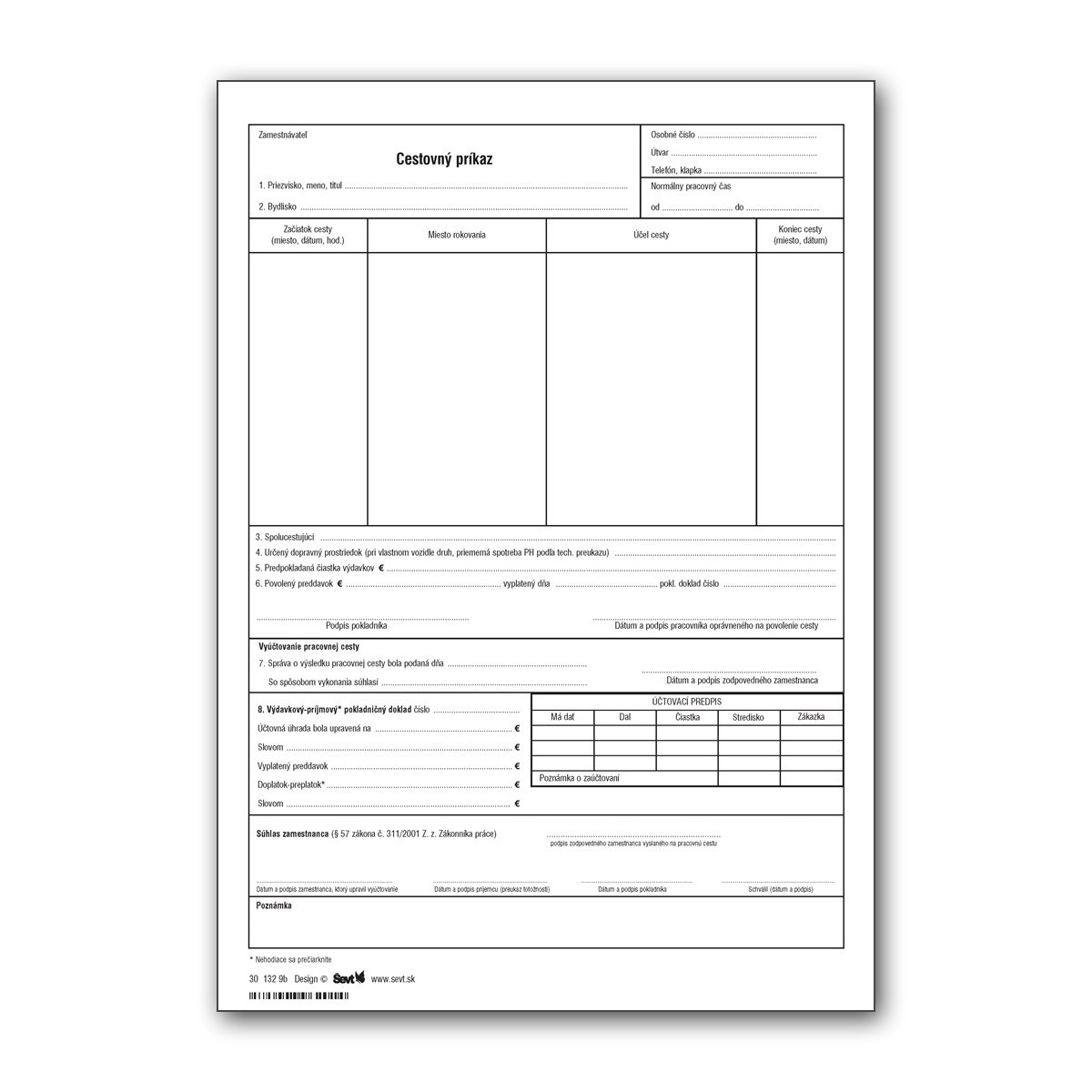 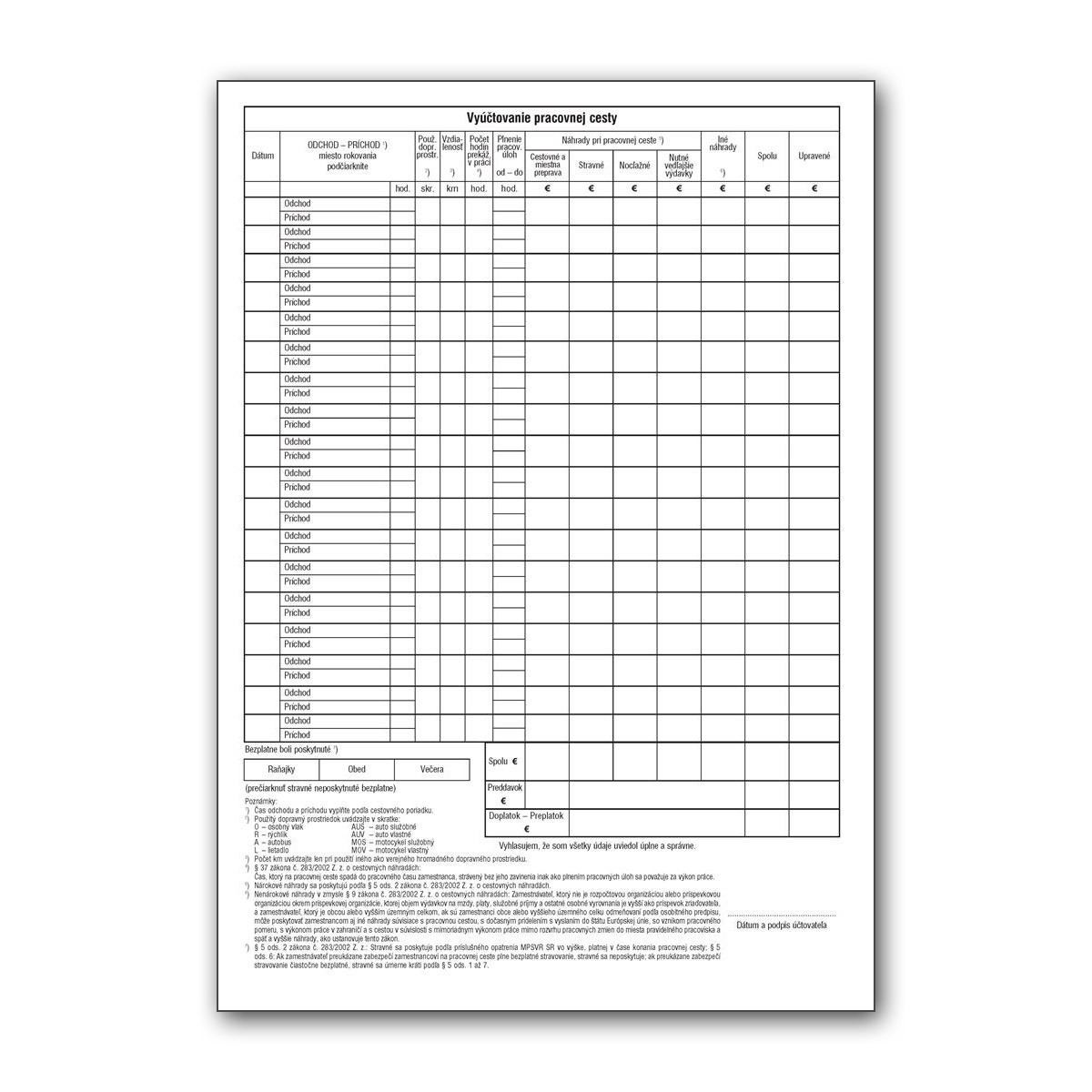 Slovenský zväz bobistovLíščie údolie 134, 841 04 BratislavaSlovenský zväz bobistovLíščie údolie 134, 841 04 BratislavaSlovenský zväz bobistovLíščie údolie 134, 841 04 BratislavaSlovenský zväz bobistovLíščie údolie 134, 841 04 BratislavaCESTOVNÝ PRÍKAZ - vyúčtovanie cestovných výdavkovCESTOVNÝ PRÍKAZ - vyúčtovanie cestovných výdavkovCESTOVNÝ PRÍKAZ - vyúčtovanie cestovných výdavkovCESTOVNÝ PRÍKAZ - vyúčtovanie cestovných výdavkovCESTOVNÝ PRÍKAZ - vyúčtovanie cestovných výdavkovŠportová akcia:Športová akcia:Športová akcia:Športová akcia:Športová akcia:Športová akcia:Dátum:Dátum:Dátum:P.č.Meno účastníka, adresaDátumTrasaTrasaDopravný prostriedokCestov. lístok sumaSpolu EUR1Z:Z:Číslo účtu:1Do:Do:Číslo účtu:1Z:Z:Číslo OP a podpis účtovateľa:1Do:Do:Číslo OP a podpis účtovateľa:2Z:Z:Číslo účtu:2Do:Do:Číslo účtu:2Z:Z:Číslo OP a podpis účtovateľa:2Do:Do:Číslo OP a podpis účtovateľa:3Z:Z:Číslo účtu:3Do:Do:Číslo účtu:3Z:Z:Číslo OP a podpis účtovateľa:3Do:Do:Číslo OP a podpis účtovateľa:4Z:Z:Číslo účtu:4Do:Do:Číslo účtu:4Z:Z:Číslo OP a podpis účtovateľa:4Do:Do:Číslo OP a podpis účtovateľa: